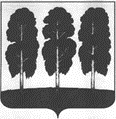 АДМИНИСТРАЦИЯ БЕРЕЗОВСКОГО РАЙОНАХАНТЫ-МАНСИЙСКОГО АВТОНОМНОГО ОКРУГА – ЮГРЫРАСПОРЯЖЕНИЕ от  13.03.2024                                                                                                       № 151-рпгт. БерезовоО внесении изменения в распоряжение администрации Березовского района от 16.01.2024 № 12-р «Об участии в Международной выставке-форуме «Россия»»В связи с изменением дат проведения дней муниципалитетов Ханты-Мансийского автономного округа - Югры на международной выставке-форуме «Россия» в г. Москве:1. 	Приложение 2 к распоряжению администрации Березовского района от 16.01.2024 № 12-р «Об участии в Международной выставке-форуме «Россия»» изложить в следующей редакции согласно приложению к настоящему распоряжению.2.	Разместить настоящее распоряжение на официальном веб-сайте органов местного самоуправления Березовского района.3.		Настоящее распоряжение вступает в силу после его подписания.И.о. главы района                                                                                     Г.Г. КудряшовПриложениек распоряжению администрации Березовского районаот 13.03.2024 № 151-рСмета расходов для организации представления Березовского района 2 февраля 2024 года на выставке-форуме «Россия» в г. Москва№ п/пНаименование расходовДатаСтоимость на 1 чел./руб.Стоимость на группу 2 чел./руб.1.Автотранспорт «Саранпауль –Приобье»27 января 5000, 0010000,002.Автотранспорт «Приобье - Ханты-Мансийск»28 января 2000,004000,00Автотранспорт «Ханты – Маснийск  - Сургут»30 января1691, 003 382, 003.Самолет «Сургут - Москва»31 января 5185,00 7 485, 00 (билет с багажом)12 670,004.Самолет «Москва –Сургут»3 февраля 6021, 00 8221,00 (билет с багажом)14 242,005.Самолет «Москва –Сургут» (невозвратные билеты)2 февраля 5785,0011570,006.Автотранспорт «Сургут – Ханты – Мансийск»3 февраля 1775,003550,007.Автотранспорт «Ханты – Мансийск – Приобье»3 февраля 2000,004000,00Автотранспорт «Приобье - Саранпауль»3 февраля5000, 0010000, 008.Проживание в гостинице (5 суток)С 27 января по 3 февраля 5500,0011000,009.Оплата суточных (8 суток*500 руб.)С 28 января по 3 февраля 4000,008000,00Итого по смете расходовИтого по смете расходовИтого по смете расходов92 414, 00